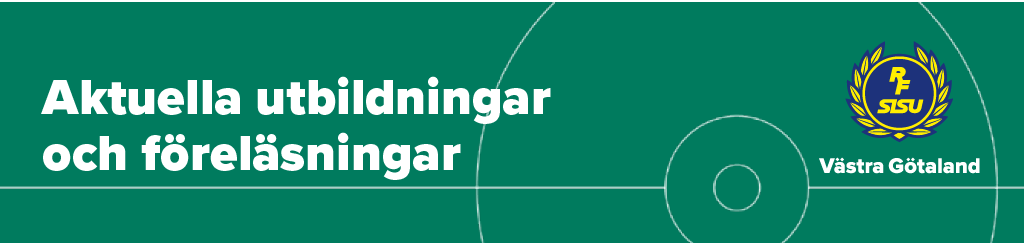 //Till idrottsföreningar i Västra GötalandNu är vi klara med höstens utbildningsprogram! Ni hittar ett stort antal utbildningar och föreläsningar inom olika ämnen och som vänder sig till alla olika roller i en idrottsförening! Skicka gärna vidare mailet till de i er förening som vill utvecklas i sina roller! Det går också bra att lägga upp texten nedanför på er hemsida!RF-SISU Västra Götaland: Utbildningar och föreläsningar i augusti-oktober 2023Kanslistutbildning för dig som är kanslist på ett SDFHur kan vi få administrationen på ett kansli att fungera på ett smidigare och effektivare sätt?RF-SISU Västra Götaland och RF-SISU Småland bjuder in dig som är kanslist på ett SDF till en träff där vi tittar på hur du som kanslist kan planera, effektivisera och strukturera arbetet. 27 september kl 8.30-12. AnmälanFör tränare/ledare, idrottsföräldrar och aktivaGrundutbildning för tränareDet första obligatoriska steget på RF-SISU´s tränarutbildning. Lär dig mer om ledarskap, hur ledare kan skapa bra miljöer på träning för att barn och unga ska känna sig motiverade och få möjlighet att lära och växa både som människor och som idrottare. Vi går igenom vikten av att barn och unga rör sig på flera olika sätt och hur du gör en planering på träningsupplägg utifrån ålder och mognad.Vara: 13 sep + 30 sep. AnmälanBorås: 27 sep + 14 okt. AnmälanAle: 5 okt + 21 okt. AnmälanAlingsås: 25 okt + 11 nov. AnmälanSkövde: 25 okt + 12 nov. AnmälanGöteborg: 26 okt + 11 nov. AnmälanUddevalla: 8 nov + 25 nov. AnmälanFortsättningsutbildning för tränareEn fördjupande tränarutbildning som bygger vidare på Grundutbildning för tränare.Digital: 19 sep + 4 okt + 26 okt + 20 nov. AnmälanCoaching education, entry level - In englishCoaching education, entry level, is based on current research and gives you a good foundation in your role as a coach.Gothenburg: 10 okt + 15 okt + 28 okt. RegistrationTränarutbildning: Styrketräning för ungdomarHur ska styrketräning för idrottande ungdomar planeras och utföras på ett effektivt sätt? Vi går igenom vilka övningar som är lämpliga samt hur övningar ska utföras på ett säkert och effektivt sätt.Göteborg: 9 sep. AnmälanSkövde: 16 sep. AnmälanUddevalla: 28 okt. AnmälanTränarutbildning: Styrketräning för ungdomar, steg tvåPower är en viktig förmåga för prestation i många idrotter. Vi går igenom grundläggande fysiologi för att förstå de bakomliggande faktorerna för power.Göteborg: 18 nov + 2 dec. AnmälanSnabbhet, riktningsförändringar och plyometri, SkövdeTeori och praktik inom snabbhet, riktningsförändringar och plyometri. Vi går igenom fysiologin bakom stretch shortening cycle (spänst), accelerationsförmåga, topphastighet samt förmågan att bromsa in, byta riktning effektivt och snabbt. Vilka bakomliggande fysiska faktorer är avgörande för att utveckla dessa förmågor? Du får praktisk övning i hur träning för snabbhet, riktningsförändringar och plyometrisk träning utförs på bästa sätt.Skövde: 14 okt. AnmälanKost för idrottande barn och ungdomarEn utbildningskväll för målgruppen idrottande barn och ungdomar samt deras ledare och föräldrar.Digital: 19 okt. AnmälanPhysical LiteracyFå grundläggande kunskap i hur rörelsekompetens kan användas som verktyg för att skapa motivation, glädje och självkänsla hos barn och ungdomar så att de väljer att delta i fysiska aktiviteter.Skara: 7 nov. AnmälanAkut omhändertagande vid idrottsskadaFå kunskap om akuta idrottsskador och grunderna i rehabilitering. Du lär dig hur du ska agera om skadan är framme för att förkorta rehabiliteringstiden och får öva praktiskt på akut omhändertagande.Digital: 23 aug. AnmälanGöteborg: 21 okt. AnmälanDigital: 22 nov. AnmälanTejpningFå kunskap om hur och när du kan använda tejp i rehabiliterande syfte. Stor del består av att du får öva praktiskt på att tejpa.Göteborg: 21 okt. AnmälanHLR - Hjärt- och lungräddningLivsnödvändig utbildning som ger kunskap om hur du ska agera vid ett hjärtstopp samt hur en hjärtstartare fungerar.Göteborg: 27 sep. AnmälanOsynliga funktionsnedsättningarFöreläsning som ger kunskap om olika neuropsykiatriska funktionsnedsättningar, till exempel ADHD och autism, men den tar även upp de barn som inte har en diagnos men som ändå kan få svårt att fungera på träningarna. Få hjälp med konkreta pedagogiska tips på hur ni kan lösa situationer som uppstår samt upplägg av träning.Digital: 10 okt. AnmälanMens och träningEn föreläsning om hur menscykeln påverkar fysiskt och psykiskt. Ämnen som anemi till följd av riklig mens, avbrott i mens kopplat till träning, PCOS och humörpåverkan är ämnen som berörs under kvällen. Kvällen vänder sig till dig som är 15 år och äldre. Föreläsare är läkare på Sahlgrenska med stort intresse för ämnesområdet.Digital: 30 nov. AnmälanFrisk och Fri - Ätstörningar inom idrottenDu som ledare och vårdnadshavare får grundläggande kunskap om ätstörningar, bemötande och hälsosamt ledarskap. Du får information om ätstörningsdiagnoser och varningstecken samt hur du kan bemöta en eventuellt drabbad idrottare och hur du genom ditt ledarskap kan förebygga att någon drabbas.Digital: 29 nov. AnmälanGöran Kenttä - Tillämpad IdrottspsykologiTa del av teoretiska grunder och praktiska tips för att utveckla dig själv som aktiv eller ditt lag/träningsgrupp som ledare. Föreläsare är Göran Kenttä, forskare inom idrottspsykologi vid Gymnastik och idrottshögskola i Stockholm. Borås: 19 sep. AnmälanGrundutbildning i våldspreventionUnder denna kväll kommer du få ta del av teoretiska grunder och praktiska verktyg för att skapa trygga och hållbara utvecklingsmiljöer i din förening.Borås: 25 okt. AnmälanSmartare skärmtidMånga barn och ungdomar kan behöva vuxnas stöd i frågor som rör smart skärmtid, vilket är sammankopplat med välmående och inspiration till rörelse. Utmaningen och möjligheten finns i att mötas och tillsammans hitta gemensamma regler för skärmtid. Ta del av fakta om skärmtid samt råd till ledare och vårdnadshavare om hur man kan hitta vägar för att nå balans i skärmtid.Digital: 20 sep. AnmälanFrukostföreläsning: Fredrik Gårdare, Polisens särskilda idrottsgrupp - om kriminalitet på arenan och mot föreningFredrik Gårdare, tidigare chef för polisens Aktionsgrupp Idrott, har nyligen tagit fram en nationell lägesbild om hur det ser ut idag och vad som görs för utsatta utövare, ledare och föreningar. Han ger här en sammanfattning och några råd att tänka på samt berättar även om sin tid hos Polisen i denna grupp.Göteborg: 29 sep. AnmälanFör organisationsledareGrundutbildning för föreningsledare - Tema ÅrsmöteEn grundläggande utbildning i föreningskunskap med fokus på årsmöte. Innehåll: Varför är stadgarna så viktiga? - Föreningsdemokrati - Skatter och avgifter - Medlemmens rättigheter och skyldigheter - Ansvarsfrihet. Tonvikten läggs på hur ett årsmöte ska genomföras och vilka handlingar som krävs.Digital: 25 okt. AnmälanGöteborg: 23 nov. AnmälanGrundutbildning för föreningsledare - Tema Styrelsens roll och ansvarAlla i styrelsen bör veta vilken roll och vilket ansvar de har. Utbildningen innehåller både teori, gruppdiskussioner och praktiska övningar.Digital: 12 okt. AnmälanGöteborg: 13 nov. AnmälanGrundutbildning för föreningsledare - Tema ValberedningsarbeteUtbildning med Kristina Landgren Carestam. En aktiv och engagerad valberedning är en viktig förutsättning för föreningens fortsatta utveckling och långsiktiga arbete. Vad är viktigt att tänka på i valberedningsarbetet, hur hittar vi de som passar bäst i just vår föreningsstyrelse och hur jobbar vi strategiskt och effektivt?Digital: 5 dec. AnmälanGrundutbildning för föreningsledare - Framtidens organisationsledare, GöteborgEn grundutbildning som ger dig en bra bas för ditt fortsatta/framtida arbete som organisationsledare i en styrelse eller kommitté. Du får med dig ny kunskap för att jobba vidare mot idrottens gemensamma mål.Göteborg: 4 okt. AnmälanGöteborg: 6 dec. AnmälanGrundutbildning för föreningsledare – Tema föreningsekonomiKänner alla i styrelsen till det ekonomiska ansvar som styrelsen har: t ex bokföringsskyldighet, budget, skatter och avgifter samt årsbokslut?Digital: 28 sep. AnmälanGöteborg: 18 okt. AnmälanVar förberedd inför årsmötetEtt årsmöte ska genomföras korrekt och enligt stadgarna. Vill du som är förtroendevald bli mer säker inför föreningens årsmöte är detta en bra utbildning för dig och din förening.Digital: 7 nov. AnmälanLär dig söka stöd och bidragVälkomna till en kväll där vi går igenom vilka stöd och bidrag det finns att söka för idrottsföreningar och hur man ska tänka när en ansökan skrivs.Digital: 17 okt. AnmälanRevisorns viktiga arbeteEn kväll för dig som är revisor i en förening eller vill ha koll på vad en revisor bör göra. Digital: 19 sep. AnmälanBokföring GrundLär dig grundläggande kunskaper i bokföring och hur du praktiskt kan använda dessa i föreningen.Digital: 14 okt+ 21 okt. AnmälanModern och hållbar sponsring - en introduktionHur tänker sponsorer kring motiv och drivkrafter till att sponsra idag? Vi presenterar motiv som sponsorer efterfrågar och ger exempel på hur olika företag skapar nytta och värde i sina sponsorskap.Digital: 20 sep. AnmälanDigital: 28 nov. AnmälanÖka föreningens intäkter vid tävlingar, cuper, matcher och arrangemangVad är viktigt att tänka på i det interna arbetet för att kunna öka publikantalet, besökare och deltagare till matcher och tävlingar, evenemang och aktiviteter? Vad är det som attraherar dagens och framtidens publik och åskådare? Och vad kan vi lära oss av de som är framgångsrika i sitt arbete?Digital: 31 okt. AnmälanFolksam – information om föreningsförsäkringar 
Vad innehåller Riksidrottsförbundets Föreningsförsäkring Bas som alla ideella föreningar anslutna till RF omfattas av? Varför behöver min förening Riksidrottsförbundet Föreningsförsäkring Mellan eller Stor? Robert Rentsch från Folksam informerar om Riksidrottsförbundet Föreningsförsäkring och andra idrottsförsäkringar. Det kommer att finnas möjlighet att ställa frågor under kvällen. Digital: 5 sep. AnmälanFöreningens digitala kommunikation och sociala medierFå en ökad förståelse kring att utveckla ett engagerande och intressant innehåll i era digitala kanaler. Detta pass syftar till att skapa en grundläggande struktur för föreningens digitala kommunikation och synliggöra goda exempel hämtat från föreningslivet.Digital: 21 nov. AnmälanExcel – GrundLär dig grunderna samt smarta tips för att kunna arbeta effektivt i Excel. Stor del består av att du själv får testa de olika momenten.Göteborg: 29 nov. AnmälanIdrottOnlineEn heltäckande administrationsutbildning som ger dig kunskaper om hur man hanterar IdrottOnline för din förening.Digital: 6 sep. AnmälanDigital: 11 okt. AnmälanGöteborg: 24 okt. AnmälanDigital: 16 nov. AnmälanBorås: 28 nov. AnmälanVaccinera klubben mot dopingAlla medlemmar i en idrottsförening är skyldiga att känna till och följa dopingreglerna. Med hjälp av ”Vaccinera klubben mot doping” kan föreningen se till att ledare och idrottsutövare får grundläggande kunskaper om dopingreglerna.Digital: 18 okt. AnmälanProblem vid anmälan?Skulle problem uppstå vid anmälan, kontakta kurser.vastragotaland@rfsisu.seFå en överblick över alla utbildningarKalender där ni hittar samtliga utbildningar/föreläsningar under våren.Sök utbildning
Sökfunktion där ni söka efter en specifik utbildning eller föreläsning.Beställ en utbildning
Mer information om att beställa en utbildning till din förening.Utbildningar med öppen anmälan når du via vår hemsidas kalender. Utbud för beställning av utbildning hem till föreningen hittar du här.